Hours of Operation Worksheet      	      Library/Branch Location: ______________________Spring 20081. Generally, Our Opening/Closing Times Are:2. Exceptions: On These Dates, Our Opening/Closing Times Are:3. We will be CLOSED on these dates (please mark):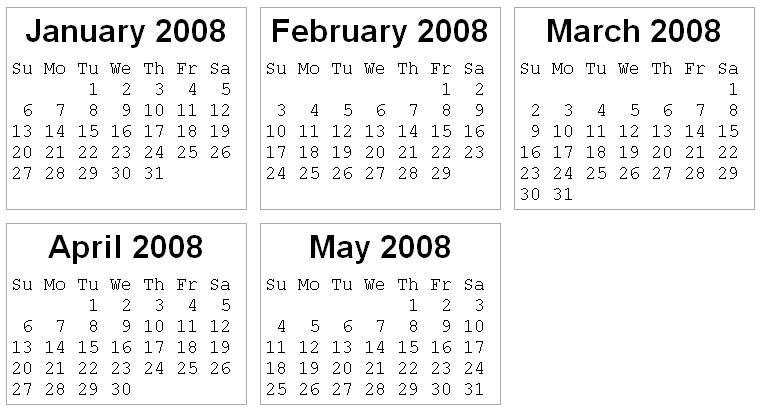 http://www.timeanddate.com/calendar/(customized; printer-friendly; browser-enlarged text (+2); print screen; paste/crop) ihdMondayTuesdayWednesdayThursdayFridaySaturdaySundayEx. 8am -5pmDateOpen/CloseDateOpen/CloseDateOpen/CloseDateOpen/CloseEx. 2/298am -7:30